WHITBURN CHURCH OF ENGLAND ACADEMY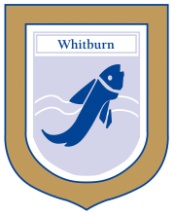 : 1250, 11-19 Mixed Anglican ComprehensiveSCIENCE TECHNICIANNJC SCP 6 £20, 043 pro rata** Salary is negotiable for suitably qualified and experienced applicants. 2022/23 pay award not applied yet as still under consultation with Unions.  37 hours per week Full Time (Term Time Only + 5 additional days)Immediate StartWe are seeking to appoint a suitably qualified Science Technician who will be able to provide support for a busy and growing Science Department. Duties will include the preparation of resources and equipment for practical activities and ensuring that chemicals and biological materials are safely stored and disposed of when not required.  The successful candidate will keep up to date with health and safety requirements and be committed to their own continuing professional development.We are seeking a colleague who is a team worker with first class communication skills who is committed to delivering an outstanding education for our pupils. Excellent interpersonal skills are essential whilst experience of working in an educational environment is highly desirable. This would be an ideal opportunity for a recent Science Graduate / candidate with Science Advanced Levels or equivalent.This is an exciting opportunity to join one of the North East’s highest achieving schools; our motto ‘Excellence for All’ is at the heart of our work. We have a strong focus on learning and teaching; offering many opportunities for advancement. Based in a stunning coastal location, we have a happy and healthy school community where staff turnover is low and the contribution of everyone is valued. Our ethos as an Anglican academy is entirely inclusive and no faith based pupil admission criteria are applied. Please see the Job Description and Person Specification for further details.The closing date is noon on Friday 30th September 2022.Application packs are available from the academy website www.whitburncofeacademy.org or main office. Hard copies should be returned to Whitburn Church of England Academy, Whitburn, , Tel. (0191) 529 3712, e-mail office@whitburncofeacademy.org Whitburn Church of England Academy is an Equal Opportunities Employer and operates a no smoking policy. The Academy is strongly committed to safeguarding and promoting the welfare of children and young people. The successful applicant will be required to obtain an Enhanced Certificate of Disclosure from the Disclosure and Barring Service (DBS) and will be subject to a range of other pre-recruitment checks. Please note that, without exception, written references will be taken up and made available to the Governing Body BEFORE the final selection stage.